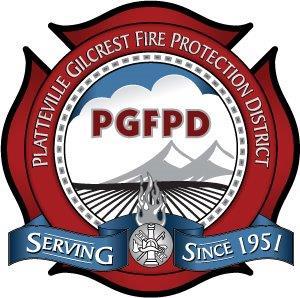 AMBULANCE CHECKLIST FOR PANDEMIC TRANSPORTPRIOR TO PATIENT CONTACTConfirm receiving facilities can receive patients- The state should be contacted by either the EMS Chief or if unavailable the on-duty BC. 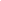 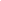 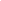 Confirm PPE is available and ready for useRemove excess linen and medical equipment from patient care compartment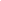 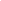 Confirm all interior compartments are closedIsolate patient care module from rest of cab via the use of plastic sheeting and duct tape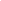 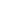 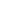 Ensure the HVAC system has been turned off Turn on the exhaust fan to highest setting Don all PPE per CDC recommendationsAT PATIENT CONTACTSend only a single crew member to do an initial patient evaluation and determine if the patient meets criteria as a Person of Interest (POI) per the CDC criteria.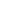 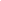 Place a Surgical Mask on the patient to limit droplets. Use caution with NRB Masks since they can propel the droplets with high flow O2.Move the patient to the ambulance through the most direct, least populated travel path.AFTER PATIENT TRANSPORTDecon equipment and ambulance per procedure guidance.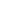 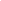 Once equipment/ambulance deconned remove PPE per guidance.Contact Chief Conci and PM Sutton